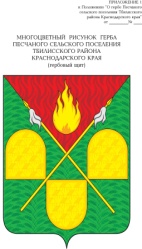 АДМИНИСТРАЦИЯ ПЕСЧАНОГО СЕЛЬСКОГО ПОСЕЛЕНИЯ ТБИЛИССКОГО РАЙОНАПОСТАНОВЛЕНИЕот  18 декабря  2017 года                                                                                   № 85х. Песчаный Об организации  первичного воинского учетаграждан, пребывающих  в запасе Во исполнение федеральных законов  Российской Федерации от 31 мая 1996 года «Об обороне», от 28 марта 1998 года «О воинской обязанности и военной службе», от 26 февраля 1997 года « О мобилизационной подготовке и мобилизации в Российской Федерации», от  27.11.2006 г. № 719   «Положение о воинском учете» и приказа МОРФ  от 18.07.2014 г. № 495 «Об утверждении инструкции по обеспечению функционирования системы воинского учета граждан Российской Федерации и порядка проведения смотров-конкурсов на лучшую организацию осуществления воинского учета», руководствуясь                      ст. 31 устава Песчаного сельского поселения Тбилисского района,                                  п о с т а н о в л я ю:Обязанности по ведению  воинского учета граждан, пребывающих в запасе, возложить на Савченко Наталью Николаевну, специалиста ВУС администрации Песчаного сельского поселения Тбилисского района.При убытии в отпуск, командировку или на лечение Савченко Н.Н.  временно  исполнение обязанностей   по  ведению воинского учета, пребывающих в запасе,  возложить на Густодымову Т.Н.,  эксперта – землеустроителя Песчаного сельского поселения  и документы по воинскому учету передать по акту.Настоящее постановление довести до исполнителей и руководителей структурных подразделений. Контроль за  исполнением постановления оставляю за собой. Постановление вступает в силу с момента его подписания.Исполняющий обязанности главы Песчаного сельскогопоселения Тбилисского района                                                 Н.В. Палатина  